Складові завданняОрієнтовна вартість, гривеньВирівнювання ділянки, підсипка грунту – розмір ориєнтовно 20 на 10 метрів (роботи із матеріалами)7 000,00Демонтаж та перенесення існуючий інфраструктурних об’єктів (лавки, качелі)5 000,00Тренажери:Брусья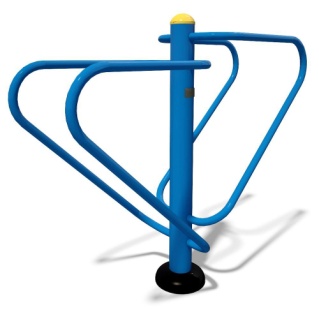 Маятник 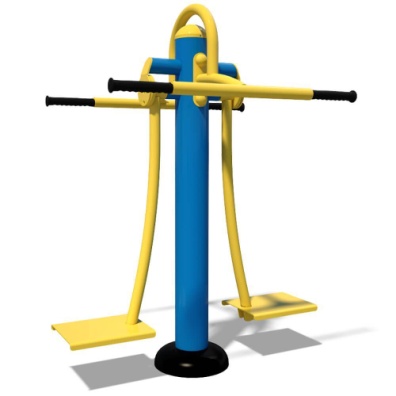 Воздушное вращение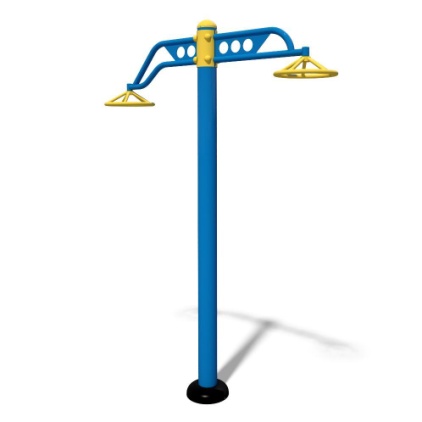 Станок гимнастический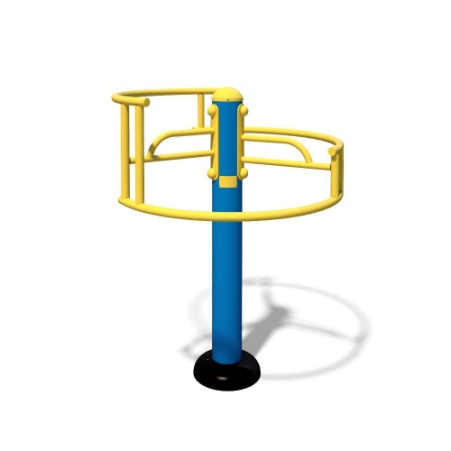 Воздушный ходок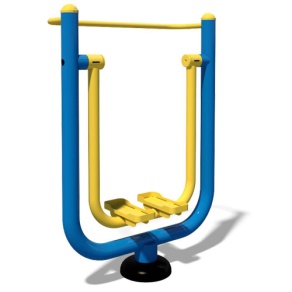 Упор для преса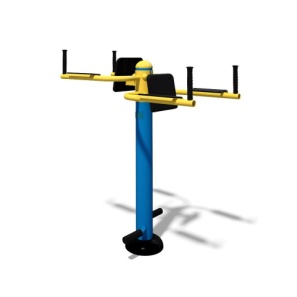 Скамья для пресса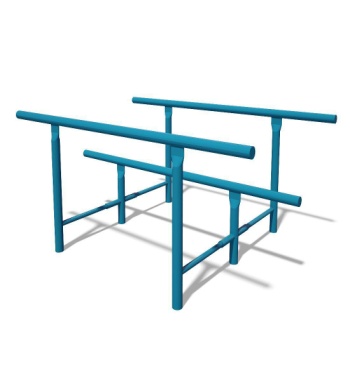 Рукоход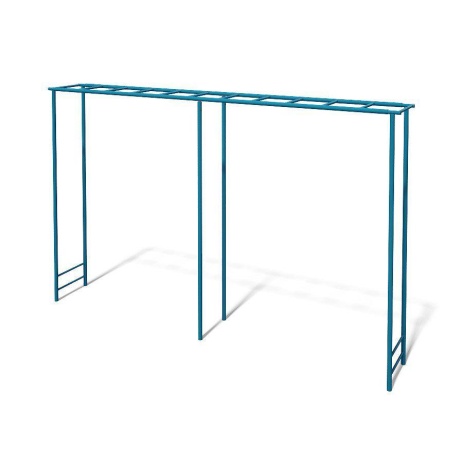 Турник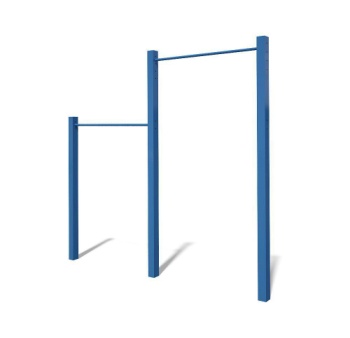 Разом тренажери:940014900,0015200,008600,0017100,0011600,007800,0014800,0011400,00110800,00Тротуарна плитка «Старий город» (20 х 5 м = 100 кв.м) + монтаж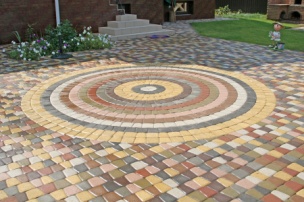 50 000,00Роботи по монтажу тренажерів8  000,00Опори освітлення паркові типу «Антарес» або аналоги – 2 шт.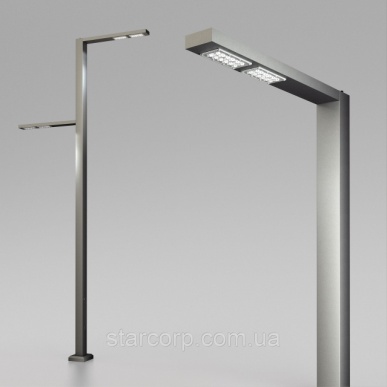 9890 * 2 = 19780,00Лавка 2 шт.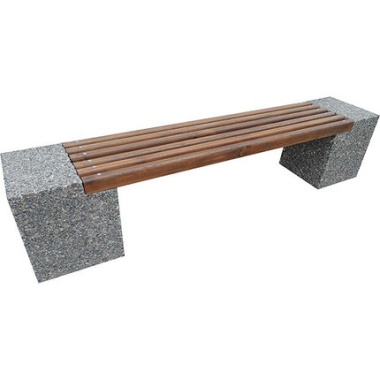 3430,00 * 2 = 6860,008. Можливі додаткові витрати при реалізації проекту (інфляція, проведення робіт не передбачених проєктом тощо) взято на рівні 20%41488,00Всього разом248 928,00